Výroba domácí tamburínkyPotřebný čas: do hodinyVybavení: Budete potřebovat kus dřeva, které poslouží jako rukojeť (třeba stará nepoužívaná pastelka, kousek tyčky od rajčat, kus násady k lopatce…), dostatečně dlouhý drát (například kus drátěného ramínka), sudý počet korunkových uzávěrů (ty od piva jsou super), korálky, kleště a nářadí k proděravění zátek (vrtačku nebo kladivo a hřebík – požádej o pomoc rodiče).Postup: Začněte tím, že uprostřed všech zátek uděláte díry. Potom si z drátku vymodelujte tvar písmene U, nebo O a navlékejte na něj střídavě korálky a korunkové uzávěry. Tamburína bude znít nejlépe, když budou vždy dva sousední uzávěry směřovat ozubenou částí k sobě. Na konce drátku nic nenavlékejte a jen je obmotejte kolem dřevěné rukojeti. Aby se o drát nikdo neporanil, přelepte jeho ostré okraje  izolepou. Konce můžete zabezpečit také korkem.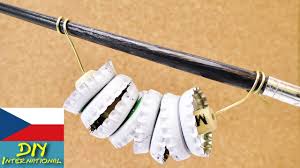 Váš úkol:Vyrobte jakoukoliv tamburínu a zašlete foto, či video. Můžete tamburínu využít v jednoduchých lidových písničkách a poslat nahrávku. 